День выборов в МОУ Гимназии № 17 г. Королёва Московской областиСегодня – 4 декабря 2011 года – День выборов в Государственную Думу. С самого раннего утра, несмотря на воскресный день, к нашей гимназии очень дружно целыми классами стали подходить  ребята вместе со своими родителями. В этот праздничный день для учащихся начальной школы и их родителей в гимназии были организованы соревнования «Мама, папа и я – спортивная семья!»Все участники команд показали свою ловкость, силу, быстроту. А главное – получили заряд бодрости и массу положительных эмоций!Каждая команда была награждена дипломом и  шоколадными медалями за I, II и III места.После соревнований счастливые, весёлые и довольные ребята вместе с родителями отправились на избирательные участки отдать свои голоса за самых достойных представителей в Государственную Думу нашей страны.Терёхина Ирина Владимировна, учитель начальных классов МОУ Гимназии № 17 г. Королёва Московской области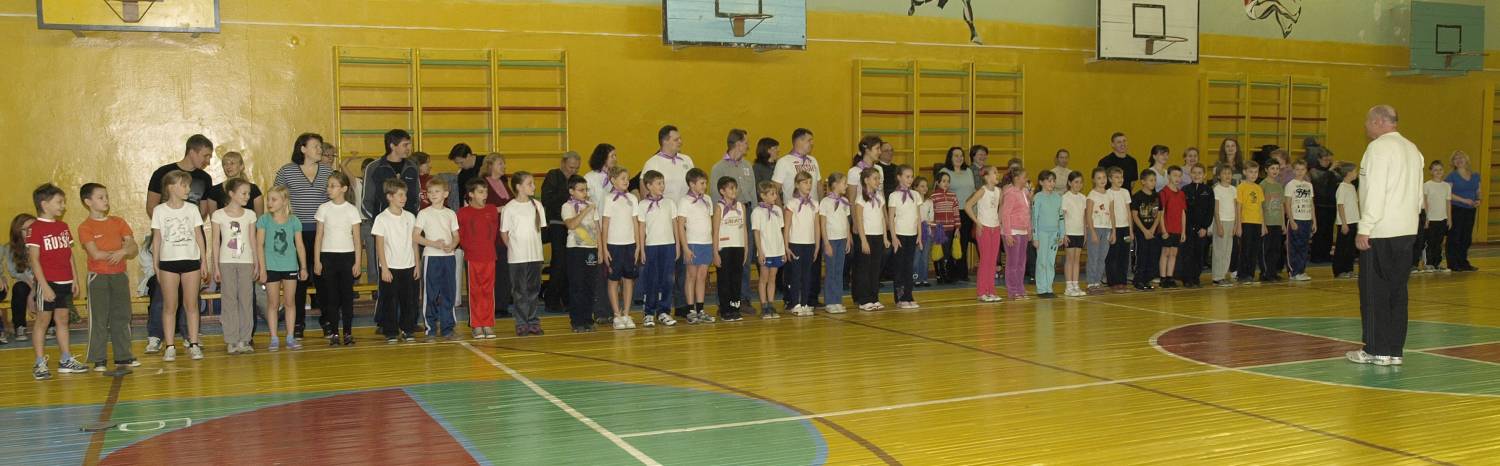 Равняйсь! Смирно!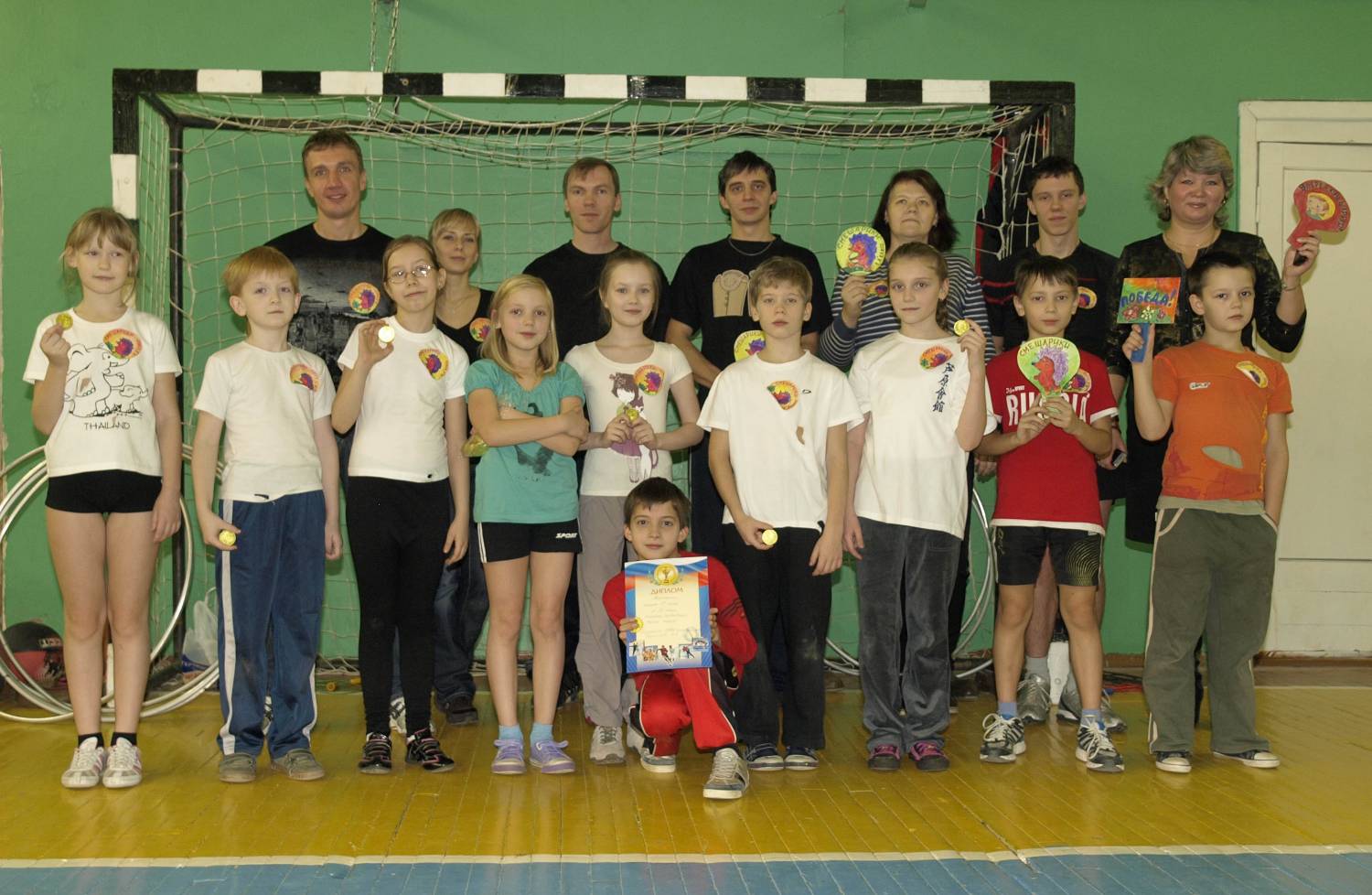 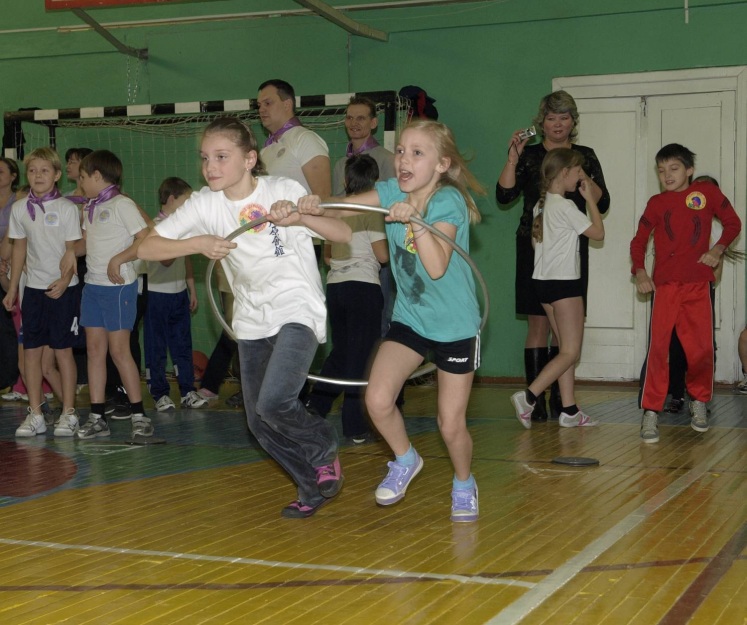 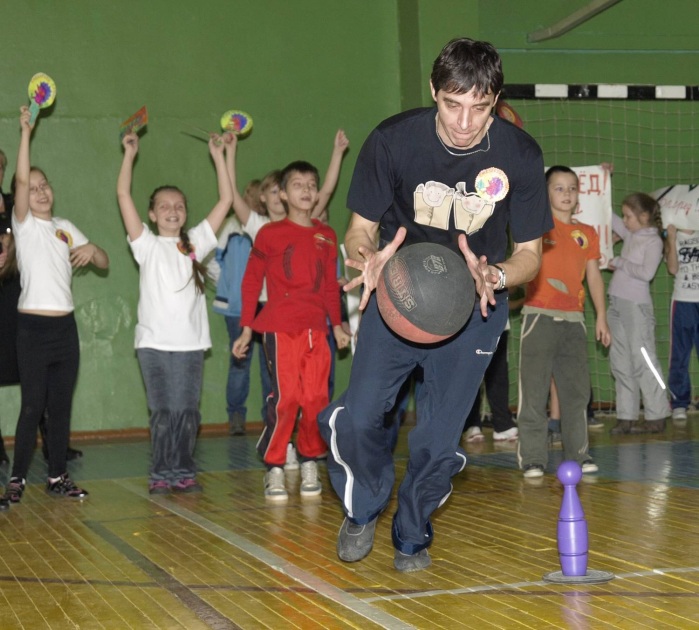 Накал страстейПапы, вперёд!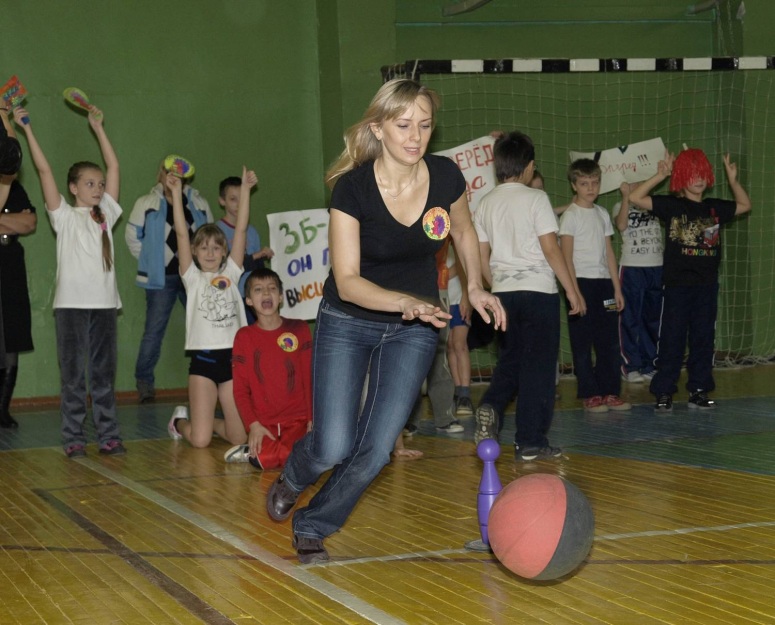 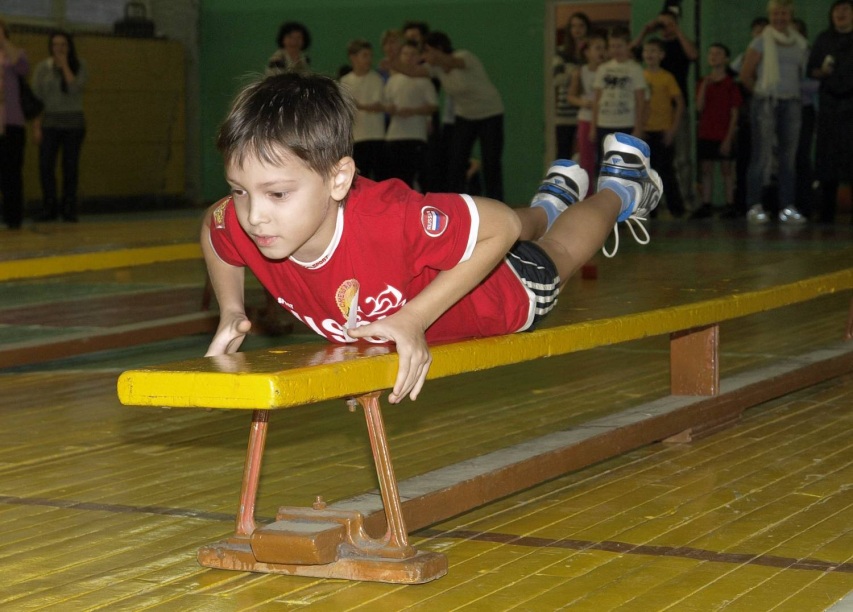 Мамы, мо-лод-цы!Подтянись!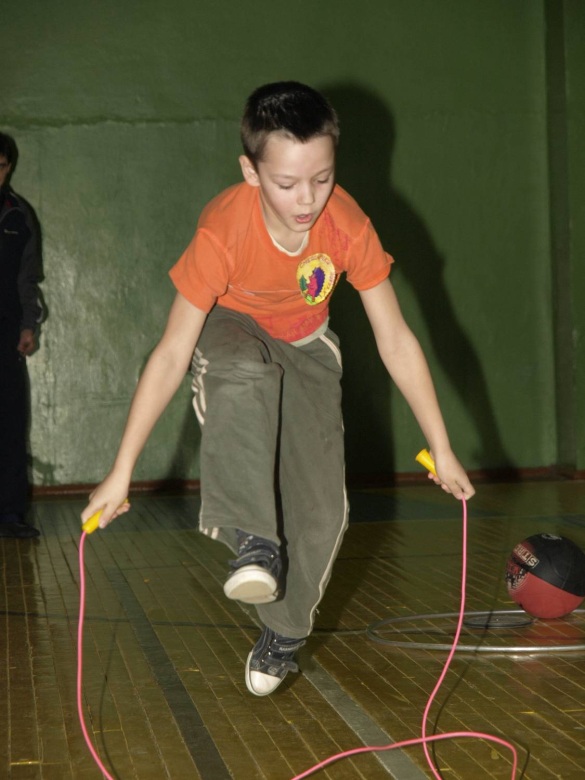 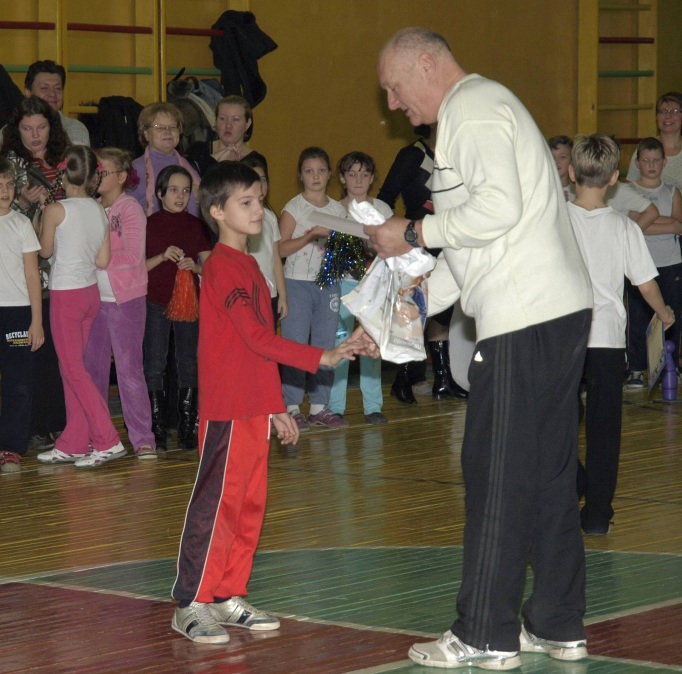 Не подкачай, Серёжа!Награждение